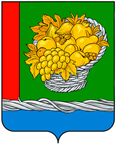 РЕСПУБЛИКА  ДАГЕСТАНМУНИЦИПАЛЬНОЕ  ОБРАЗОВАНИЕ«МАГАРАМКЕНТСКИЙ  РАЙОН» СОБРАНИЕ  ДЕПУТАТОВ МУНИЦИПАЛЬНОГО РАЙОНАРЕШЕНИЕ   «10»октября 2023                                                                       № -141IIсд                                                                                                                 с.МагарамкентО внесении изменений в Положение о порядке установления, выплаты и перерасчета размера ежемесячной доплаты к пенсии лицам, замещавшим муниципальные должности, и пенсии за выслугу лет лицам, замещавшим должности муниципальной службы в муниципальном районе «Магарамкентский район»В соответствии с частью 2 статьи 19 Федерального закона от 02.03.2007 № 25-ФЗ «О муниципальной службе в Российской Федерации», частью 2 статьи 19 Закона Республики Дагестан от 11.03.2008 №9 «О муниципальной службе в Республике Дагестан», Собрание депутатов МР "Магарамкентский район"  решает:Внести в Положение о порядке установления, выплаты и перерасчета размера ежемесячной доплаты к пенсии лицам, замещавшим муниципальные должности, и пенсии за выслугу лет лицам, замещавшим должности муниципальной службы в муниципальном районе «Магарамкентский район», утверждённом решением Собрания депутатов МР «Магарамкентский район» от 21.02.2017г. №95-VIсд, следующее изменение:подпункт «а» пункта 4 дополнить новым абзацем следующего содержания:«расторжение трудового договора в связи с истечением срока трудового договора, заключённого при достижении муниципальным служащим предельного возраста пребывания на муниципальной  службе.».3. Настоящее Решение вступает в силу со дня его официального опубликования.4. Контроль за исполнением настоящего решения возложить на главу муниципального района «Магарамкентский район».Председатель                                                                                                      Собрания депутатовмуниципального района                                                       Н.А.Алияров